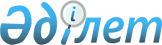 Об утверждении Положения о коммунальном государственном учреждении "Отдел экономики и финансов акимата района имени Габита Мусрепова Северо-Казахстанской области"Постановление акимата района имени Габита Мусрепова Северо-Казахстанской области от 13 мая 2022 года № 114
      В соответствии с подпунктом 8) статьи 18 Закона Республики Казахстан "О государственном имуществе", постановлением Правительства Республики Казахстан от 1 сентября 2021 года № 590 "О некоторых вопросах организации деятельности государственных органов и их структурных подразделений", акимат района имени Габита Мусрепова Северо-Казахстанской области ПОСТАНОВЛЯЕТ:
      1. Утвердить прилагаемое Положение о коммунальном государственном учреждении "Отдел экономики и финансов акимата района имени Габита Мусрепова Северо-Казахстанской области"
      2. Коммунальному государственному учреждению "Отдел экономики и финансов акимата района имени Габита Мусрепова Северо-Казахстанской области" обеспечить:
      1) в течение двадцати календарных дней со дня подписания настоящего постановления направление его копии в электронном виде на государственном и русском языках в Республиканское государственное предприятие на праве хозяйственного ведения "Институт законодательства и правовой информации Республики Казахстан" Министерства юстиции Республики Казахстан для официального опубликования и включения в Эталонный контрольный банк нормативных правовых актов Республики Казахстан;
      2) размещение настоящего постановления на интернет-ресурсе Отдела экономики и финансов акимата района имени Габита Мусрепова после его официального опубликования;
      3) государственную регистрацию вышеуказанного Положения в органах юстиции в установленном законодательством порядке.
      3. Контроль за исполнением настоящего постановления возложить на заместителя акима района имени Габита Мусрепова Северо-Казахстанской области курирующего данную сферу.
      4. Настоящее постановление вводится в действие со дня его первого официального опубликования. Положение о коммунальном государственном учреждении "Отдел экономики и финансов акимата района имени Габита Мусрепова Северо-Казахстанской области" Глава 1. Общие положения
      1. Коммунальное государственное учреждение "Отдел экономики и финансов акимата района имени Габита Мусрепова" (далее – Отдел экономики и финансов), является государственным органом Республики Казахстан, осуществляющим функции государственного управления в сфере реализации государственной политики в области формирования и развития экономической политики, государственного планирования, исполнения бюджета и управления коммунальной собственностью района имени Габита Мусрепова Северо-Казахстанской области.
      2. Отдел экономики и финансов ведомств не имеет.
      3. Отдел экономики и финансов осуществляет свою деятельность в соответствии с Конституцией и законами Республики Казахстан, актами Президента и Правительства Республики Казахстан, а также настоящим Положением.
      4. Отдел экономики и финансов является юридическим лицом в организационно-правовой форме государственного учреждения, имеет печати и штампы со своим наименованием на государственном языке, бланки установленного образца, в соответствии с законодательством Республики Казахстан счета в органах казначейства.
      5. Отдел экономики и финансов вступает в гражданско-правовые отношения от собственного имени.
      6. Отдел экономики и финансов имеет право выступать стороной гражданско-правовых отношений от имени государства, если оно уполномочено на это в соответствии с законодательством Республики Казахстан.
      7. Отдел экономики и финансов по вопросам своей компетенции в установленном законодательством порядке принимает решения, оформляемые приказами руководителя Отдела экономики и финансов.
      8. Структура и лимит штатной численности коммунального государственного учреждения Отдела экономики и финансов утверждаются в соответствии с Бюджетным кодексом Республики Казахстан, Трудовым кодексом Республики Казахстан, Законом Республики Казахстан "О местном государственном управлении и самоуправлении в Республике Казахстан", Законом Республики Казахстан "О государственной службе Республики Казахстан", а также настоящим Положением.
      9. Местонахождение юридического лица: индекс 150400, Республика Казахстан, Северо-Казахстанская область, район имени Габита Мусрепова, село Новоишимское, улица Абылай хана, 28.
      10. Настоящее Положение является учредительным документом Отдела экономики и финансов.
      11. Финансирование деятельности Отдела экономики и финансов осуществляется из местного бюджета в соответствии с законодательством Республики Казахстан.
      12. Отделу экономики и финансов запрещается вступать в договорные отношения с субъектами предпринимательства на предмет выполнения обязанностей, являющихся функциями Отдела экономики и финансов.
       Если Отделу экономики и финансов законодательными актами предоставлено право осуществлять приносящую доходы деятельность, то доходы, полученные от такой деятельности, направляются в доход районного бюджета.
      Учредителем коммунального государственного учреждения "Отдела экономики и финансов аимата района имени Габита Мусрепова" является акимат района имени Габита Мусрепова Северо-Казахстанской области. Глава 2. Задачи и полномочия Отдела экономики и финансов
      13. Задачи:
      1) формирование стратегических целей и приоритетов, основных направлений социально-экономического развития района, 
      2) формирование бюджетной инвестиционной политики во взаимодействии с приоритетами социально-экономического развития района,
      3) участие в разработке и реализации особо важных программ по поручению акима и акимата района, а так же координация деятельности исполнительных органов в области регулирования внешнеэкономических связей,
      4) управление бюджетными средствами района и объектами районной коммунальной собственности;
      5) межотраслевая координация и методологическое руководство в сфере исполнения районного бюджета, бюджетного учета.
      14. Полномочия:
      1) права:
      в пределах своей компетенции запрашивать и получать необходимую информацию, документы и иные материалы от должностных лиц государственных органов и других организаций;
      приобретать и осуществлять имущественные и неимущественные права;
      в пределах своей компетенции заключать договора, соглашения.
      2) обязанности:
      исполнять задачи и функции, возложенные на Отдел экономики и финансов;
      качественно и своевременно исполнять акты и поручения Президента, Правительства Республики Казахстан и иных центральных исполнительных органов, акима и акимата района;
      качественно оказывать государственные услуги населению в соответствии с действующим законодательством;
      соблюдать нормы действующего законодательства Республики Казахстан.
      15. Функции Отдела экономики и финансов
      1) участие в прогнозировании поступлений в бюджет и определение целей и приоритетов государственной политики в сфере поступления доходов в государственный бюджет;
      2) анализ практики применения законодательства, подготовка предложений по его совершенствованию, разработка и подготовка в пределах своей компетенции проектов (или принятие) нормативных и нормативных правовых актов акима и акимата района;
      3) обеспечение реализации государственных, отраслевых (секторальных) программ в пределах своей компетенции;
      4) осуществление подбора и расстановки кадров в соответствии с положениями законодательства о государственной службе;
      5) Участие в разработке исполнении прогноза социально-экономического развития области;
      6) анализ основных показателей социально-экономического развития района;
      7) формирование лимитов расходов местного бюджета для текущих бюджетных программ и бюджетных программ развития, доводит лимиты расходов бюджета до районных администраторов бюджетных программ;
      8) разработка и представление на утверждение маслихата районный бюджет;
      9) разработка постановления акимата о реализации решений маслихатов о местных бюджетах на соответствующий финансовый год по согласованию с местными уполномоченными органами по исполнению бюджета в установленном законодательством Республики Казахстан порядке;
      10) прогнозирование объема поступлений в местный бюджет;
      11) рассмотрение, оценка и подготовка заключения по бюджетным заявкам исполнительных органов, финансируемых из районного бюджета, на обеспечение их деятельности, а также на расходы государственных органов по вопросам: обороны, спорта, культуры и развития языков, занятости и социальных программ, внутренней политики, строительства, жилищно-коммунального хозяйства пассажирского транспорта и автомобильных дорог, сельского хозяйства и земельных отношений;
      12) разработка перечня приоритетных местных бюджетных инвестиционных проектов (программ);
      13) планирование бюджетных инвестиционных проектов (программ). 
      14) участие в организации исполнения бюджета района;
      15) составление и предоставление в центральный уполномоченный орган по исполнению бюджета информации по оценке эффективности деятельности государственного органа по управлению бюджетными деньгами по реализации бюджетных программ развития района.
      16) составление отчетности по исполнению районного бюджета и представление отчетов в Управление финансов, акимат района, ревизионную комиссию области, отдел экономики и бюджетного планирования района.
      17) составление отчетности об исполнении планов поступлений и расходов денег от реализации товаров (работ, услуг) государственными учреждениями, содержащимися за счет местных бюджетов, предоставление в Управление финансов;
      18) ведение бюджетного учета;
      19) участие в развитии и совершенствовании бюджетного и бухгалтерского учета и отчетности в бюджетной системе;
      20) организация работ по утверждению и внесению изменений в сводные планы поступлений и финансирования по платежам, по обязательствам районного бюджета;
      21) осуществление бюджетного мониторинга освоения бюджетных средств посредством анализа и оценки помесячного распределения годовых сумм, планов финансирования, обоснованности вносимых администраторами бюджетных программ изменений в планы финансирования, выявления причин неисполнения планов финансирования, составления отчета об исполнении бюджетных программ;
      22) анализ зарегистрированных, невыполненных и неоплаченных обязательств государственных учреждений;
      23) составление отчетности проведенных по району государственных закупок;
      24) осуществление мониторинга по вопросам проведения государственных закупок в районе;
      25) осуществление полномочий по владению, пользованию и распоряжению районным коммунальным имуществом на территории района имени Габита Мусрепова Северо-Казахстанской области в соответствии с Гражданским кодексом Республики Казахстан, Законом Республики Казахстан от 1 марта 2011 года № 413-IV "О государственном имуществе", осуществление мер по его защите;
      26) организация работы по государственной регистрации возникновения, прекращения, перехода права коммунальной собственности района (право оперативного управления и постоянного землепользования) за Отделом при оформлении приема-передачи районного коммунального имущества из одного вида государственной собственности в другой, из частной собственности в коммунальную собственность района;
      27) организация учета, хранения, оценки и дальнейшего использования районного коммунального имущества, обращенного (поступившего) в коммунальную собственность, признанного в порядке, установленном законодательством Республики Казахстан, бесхозяйным, перешедшего государству по праву наследования, а также выморочного имущества, находок, безнадзорных животных, безвозмездно перешедших в порядке, установленном законодательством Республики Казахстан, в коммунальную собственность, доли вкладов, не содержащих вещей, относящихся к культурным ценностям;
      28) организация работы по передаче районного коммунального имущества на уровень коммунального имущества области; по приему коммунального имущества области, города областного значения на уровень районного коммунального имущества; по закреплению районного коммунального имущества за районными коммунальными юридическими лицами
      29) согласование списания основных средств, закрепленных за районными коммунальными государственными юридическими лицами;
      30) подготовка документов о нахождении зданий, сооружений и иного недвижимого имущества в составе районного коммунального имущества в случаях и порядке, установленных Законом Республики Казахстан от 1 марта 2011 года № 413-IV "О государственном имуществе";
      31) утверждение актов приема-передачи имущества;
      32) ведение реестра государственных учреждений, государственных коммунальных предприятий, акционерных обществ и товариществ с ограниченной ответственностью, пакеты акций (доли участия) которых принадлежат государству;
      33) осуществление контроля своевременности и полноты начисления и перечисления в доход районного бюджета части чистого дохода коммунальных государственных предприятий на праве хозяйственного ведения, а также доходов казенных предприятий, полученных сверх сметы, находящихся в районной коммунальной собственности;
      34) осуществление контроля своевременности и полноты начисления и перечисления акционерными обществами в доход районного бюджета дивидендов на акции, относящиеся к районной коммунальной собственности;
      35) осуществление контроля своевременности и полноты начисления и перечисления товариществами с ограниченной ответственностью в доход районного бюджета части чистого дохода на доли участия товариществ с ограниченной ответственностью, относящихся к районной коммунальной собственности;
      36) осуществление контроля и анализа выполнения планов развития районных государственных предприятий, контролируемых государством акционерных обществ и товариществ с ограниченной ответственностью, пакеты акций (доли участия) которых относятся к уровню районной коммунальной собственности;
      37) согласование нормативов отчисления части чистого дохода районных коммунальных государственных предприятий на праве хозяйственного ведения, устанавливаемого акиматом района;
      38) осуществление контроля за проведением инвентаризации имущества районных коммунальных государственных учреждений и предприятий, контролируемых государством акционерных обществ и товариществ с ограниченной ответственностью;
      39) осуществление приватизации районного коммунального имущества, осуществление функций продавца районного коммунального имущества: подготовка перечня объектов районной коммунальной собственности, подлежащих приватизации, организация работы по получению предварительного согласования местного исполнительного органа области по приватизации районного коммунального имущества, включенного в перечень объектов районного коммунального имущества, приватизация которых может производиться с предварительного согласия местного исполнительного органа области; организация проведения оценки районного коммунального имущества, подлежащего приватизации, распределение объектов приватизации по отдельным торгам; установление сроков проведения торгов; определение условий, форм и видов торгов по каждому объекту приватизации; определение и утверждение начальной, стартовой и минимальной цены объектов приватизации; определение размера и порядка внесения гарантийных взносов; прием и возврат гарантийных взносов; подготовка и представление по требованию покупателя информации об обременениях объектов приватизации, сумме кредиторской и дебиторской задолженности, заключенных контрактах и договорах приватизируемого предприятия, если объектом приватизации является предприятие как имущественный комплекс; опубликование информационных сообщений о проведении торгов и осуществление другой рекламной деятельности; осуществление регистрации участников торгов;
      40) организация и проведение конкурса в соответствии с Законом Республики Казахстан от 21 июля 2007 года № 303 "О государственных закупках" по определению периодических печатных изданий для опубликования извещений и проведении торгов по приватизации районного коммунального имущества, о проведении тендеров по передаче районного коммунального имущества в имущественный наем (аренду), доверительное управление с правом последующей передачи в собственность субъектам малого предпринимательства; о проведении тендеров по передаче районного коммунального имущества в имущественный наем (аренду), доверительно управление с правом или без права их последующего выкупа; 
      41) заключение договоров на опубликование извещений о проведении торгов по приватизации районного коммунального имущества, передаче его в имущественный наем (аренду), доверительное управление;
      42) организация и проведение конкурса в соответствии с Законом Республики Казахстан от 21 июля 2007 года № 303 "О государственных закупках" по оценке районного коммунального имущества в случаях, установленных Законом Республики Казахстан от 1 марта 2011 года № 413-IV "О государственном имуществе";
      43) заключение договоров с победителям конкурса по проведению оценки районного коммунального имущества в случаях, установленных Законом Республики Казахстан от 1 марта 2011 года № 413-IV "О государственном имуществе";
      44) организация продажи районного коммунального имущества путем проведения торгов (аукцион, тендер, продажа ценных бумаг), прямой адресной продажи;
      45) предоставление районного коммунального имущества в доверительное управление, имущественный наем (аренду), безвозмездное пользование (ссуду); доверительное управление или имущественный наем (аренду) с правом последующей безвозмездной передачи в собственность субъектам малого предпринимательства;
      46) предоставление районного коммунального имущества на условиях тендера в доверительное управление или имущественный наем (аренду) с правом последующего выкупа;
      47) заключение договоров купли-продажи районного коммунального имущества; договоров доверительного управления, имущественного найма (аренды) районного коммунального имущества с правом последующей безвозмездной передачи в собственность субъектам малого предпринимательства; договоров доверительного управления, имущественного найма (аренды) районного коммунального имущества с правом последующего выкупа, договоров доверительного управления имущественного найма (аренды) районного коммунального имущества без передачи в собственность или выкупа; заключение договоров безвозмездного пользования (ссуды) районного коммунального имущества;
      48) осуществление постприватизационного контроля выполнения условий договоров купли-продажи, имущественного найма (аренды), доверительного управления; безвозмездного пользования (ссуды);
      49) осуществление контроля полноты и своевременности поступления в доход районного бюджета денежных средств от продажи областного коммунального имущества, от передачи районного коммунального имущества в имущественный наем (аренду), доверительно управление, принятие мер по взысканию задолженности.
      50) участие в разработке программ социально-экономического развития района, инвестиционной политики и социальной сферы на селе;
      51) разъяснение основных направлений и механизмов государственной политики по развитию сельских территорий; мониторинг и анализ реализации Государственной и региональной программ развития сельских территорий; на основе разработанных нормативов и оптимальной схемы сельского расселения вести мониторинг миграционных потоков на территории района; подготовка сводных материалов по паспортизации и мониторингу развития сельских территорий;
      52) оказание государственной услуги в рамках проекта "С дипломом в село!";
      53) осуществление централизованных государственных закупок в соответствии с Приказом Министра финансов Республики Казахстан от 29 декабря 2018 года № 1127 "Об определении перечней товаров, работ, услуг, по которым государственные закупки осуществляются едиными организаторами государственных закупок" по перечню товаров, работ, услуг, путем создания совместных с заказчиком конкурсных комиссий (аукционных комиссии);
      54) осуществление работы на портале государственных закупок, как единый организатор государственных закупок. Проведение анализа, мониторинга проведенных государственных закупок. Глава 3. Статус, полномочия первого руководителя Отдела экономики и финансов
      16. Руководство Отдела экономики и финансов осуществляется руководителем, который несет персональную ответственность за выполнение возложенных на Отдел экономики и финансов задач и осуществление им своих полномочий.
      17. Руководитель Отдела экономики и финансов назначается на должность и освобождается от должности акимом района в соответствии с Законом Республики Казахстан "О местном государственном управлении и самоуправлении в Республике Казахстан", Законом Республики Казахстан "О государственной службе Республики Казахстан".
      18. Руководитель Отдела экономики и финансов имеет заместителя, который назначается на должность и освобождается от должности в соответствии с законодательством Республики Казахстан.
      19. Полномочия руководителя Отдела экономики и финансов:
      - назначает на должности и освобождает от должностей работников Отдела экономики и финансов;
      - решает вопросы поощрения и налагает дисциплинарные взыскания на работников Отдела экономики и финансов;
      - подписывает приказы Отдела экономики и финансов, а также дает указания, обязательные для исполнения работниками учреждения;
      - утверждает структуру и штатное расписание Отдела экономики и финансов;
      - в пределах своей компетенции, обеспечивает исполнение требований антикоррупционного законодательства и применение предусмотренных в нем дисциплинарных мер, несет персональную ответственность по противодействию коррупции, за совершение коррупционных правонарушений подчиненными.
      Исполнение полномочий руководителя Отдела экономики и финансов в период его отсутствия осуществляется лицом, его замещающим в соответствии с действующим законодательством.
      20. Первый руководитель определяет полномочия своего заместителя. Глава 4. Имущество Отдела экономики и финансов
      21. Отдел экономики и финансов может иметь на праве оперативного управления обособленное имущество в случаях, предусмотренных законодательством.
      Имущество Отдела экономики и финансов формируется за счет имущества, переданного ему собственником, и иных источников, не запрещенных законодательством Республики Казахстан.
      22. Имущество, закрепленное за Отделом экономики и финансов относится к районной коммунальной собственности.
      23. Отдел экономики и финансов не вправе самостоятельно отчуждать или иным способом распоряжаться закрепленным за ним имуществом и имуществом, приобретенным за счет средств, выданных ему по плану финансирования, если иное не установлено Гражданским кодексом Республики Казахстан, Законом Республики Казахстан "О местном государственном управлении и самоуправлении в Республике Казахстан", Законом Республики Казахстан "О государственном имуществе". Глава 5. Реорганизация и упразднение Отдела экономики и финансов
      24. Реорганизация и упразднение Отдела экономики и финансов осуществляются в соответствии с Гражданским кодексом Республики Казахстан, Трудовым кодексом Республики Казахстан, Законом Республики Казахстан "О местном государственном управлении и самоуправлении в Республике Казахстан", Законом Республики Казахстан "О государственной регистрации юридических лиц и учетной регистрации филиалов и представительств", Закономом Республики Казахстан "О государственном имуществе", Законом Республики Казахстан "О государственной службе Республики Казахстан", а также настоящим положением.
					© 2012. РГП на ПХВ «Институт законодательства и правовой информации Республики Казахстан» Министерства юстиции Республики Казахстан
				
      Аким районаимени Габита МусреповаСеверо-Казахстанской области 

С. Мухамедиев
УТВЕРЖДЕНОпостановлением акиматарайона имени Габита МусреповаСеверо-Казахстанкой областиот 13 мая 2022 года № 114